　　　　　　　　　　　　　　　　　　　　　　　　　　　　　　　　 事　務　連　絡　　　　　　　　　　　　　　　　　　　　　　　　　　　　　　　　 平成３１年４月介護予防訪問介護サービス事業者　　各位介護予防通所介護サービス事業者　　各位　　　　　　　　　　　　　　　　　　　　　　　　　　　　　　伊勢原市介護高齢課介護予防・日常生活支援総合事業指定事業者指定申請手続きについて平素皆様におかれましては、伊勢原市介護保険行政におきまして、ご尽力いただきまして、心より感謝申し上げます。伊勢原市では平成２８年４月１日から介護予防・日常生活支援総合事業を開始しており、サービスを提供しようとする事業者に行っていただく手続きについて、次のとおりご案内させていただきます。申請時必要事項及びその内容が分かる資料　訪問型サービス、通所型サービスともに、「３申請時必要事項及びその内容が分かる資料」は共通です。　内容が分かる資料については特に様式を指定しませんが、公的な証明が存在する事項については、その証明を添付してください（証明の原本ではなく写しの添付でも可とします。）。 提出にあたっては介護予防・日常生活支援総合事業指定事業者指定申請書に係る添付書類一覧を表紙につけて、添付書類を確認してください。また、別紙の「提出書類の調製方法」に基づいて、作成をお願いします。事務担当は伊勢原市介護高齢課地域包括ケア推進係　電話0463-94-4725(直通)　ＦＡＸ0463-94-2245【提出書類の調製方法】１　書類は１部作成し、必ず１冊のバインダーに綴って提出してください。２　介護予防・日常生活支援総合事業指定事業者指定申請書に係る添付書類一覧を表紙にしてください。３　書類ごとに合紙（白地無地の紙）を挟み、その合紙に、添付書類一覧表の番号に合わせて、番号を記したインデックスを貼り付けてください。４　バインダーの表紙、背表紙に次のとおり記載してください。 　（原則、テプラなどのシール等を貼付）→介護予防・日常生活支援総合事業指定申請書 　法人名：○○○　　事業所名：×××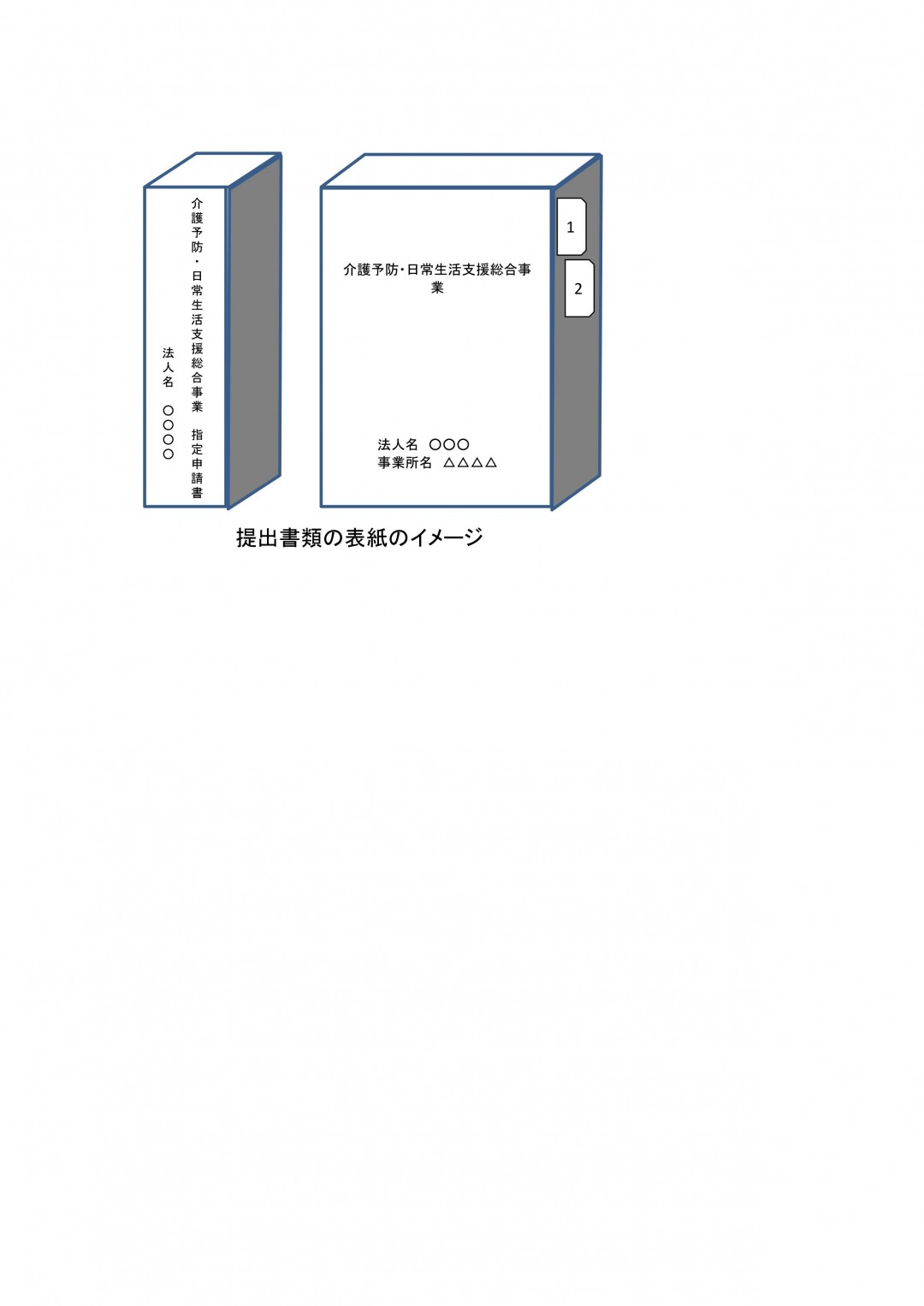 （別添）　　　　　　　　　　　　　　　　　　　介護予防・日常生活支援総合事業指定事業者指定申請書に係る添付書類一覧提　出　先伊勢原市介護高齢課　地域包括ケア推進係（庁舎１階５番窓口）必要書類１　介護予防・日常生活支援総合事業指定第１号事業者指定申請書必要書類２　付表必要書類３　申請時必要事項及びその内容が分かる資料必要書類４　介護予防・日常生活支援総合事業費に係る体制等に関する届出書必要書類５　介護予防・日常生活支援総合事業費算定に係る体制等状況一覧表必要書類６　加算チェック表及び添付資料必要書類７　介護職員処遇改善加算関係書類（※該当のある場合）　　他のサービス申請の写しでも可能（押印したコピー）申請の期日サービス開始する４５日前まで（事前に担当に相談してください。）受付番号申請書及び添付書類申請者確認備考０添付書類一覧この様式１伊勢原市介護予防・日常生活支援総合事業指定事業所指定申請書第１号様式２付表付表１，２３-１申請者の定款、寄付行為等及びその登記事項証明書又は条例等３-２事業所の平面図参考様式あり３-３従業者の資格者証の写し及び雇用が確認できる書類の写し３-４居室面積等一覧３-５設備備品等に係る一覧表（居室に設置の場合は大きさの表示）参考様式あり３-６事業所の管理者及びサービス提供責任者（訪問型のみ）の経歴書参考様式あり３-７運営規程３-８利用者からの苦情を処理するために講ずる措置の概要参考様式あり３-９当該申請に係る事業に係る従業者の勤務の体制及び勤務形態参考様式あり３-１０当該申請に係る資産の状況（直近の決算書、財産目録等）３-１１誓約書参考様式あり３-１２役員等名簿参考様式あり３-１３賃貸借契約書の写し又は登記簿の謄本（登記事項証明書）３-１４建築物等に係る関係法令確認書参考様式あり４介護予防・日常生活支援総合事業費に係る体制等に関する届出書参考様式あり５介護予防・日常生活支援総合事業費算定に係る体制等状況一覧表参考様式あり６加算チェック表及び添付資料（訪問・通所）、加算届管理票、加算等届出一覧表（訪問・通所）参考様式あり７介護職員処遇改善加算関係書類（※該当のある場合）事業所名申請者名担当者連絡先電話番号：ＦＡＸ番号：Ｅメール：